Abdul Wasi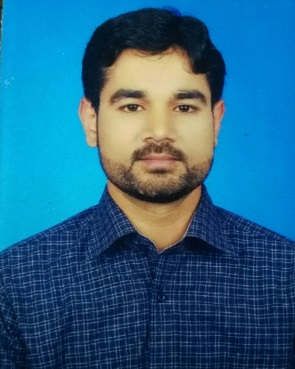 Contact:+966592442812                +923453166855Skype: wsibhuttoEmail: wasibhutto@gmail.comAddress: Royal Commission, Yanbu, KSASUMMARY	Application Consultant of Oracle E-Business Suite R12 who possess over Ten years of extensive learning and progressive experience as an Oracle Functional Consultant for Supply Chain, Finance, Property Manager, Enterprise Asset Management and other modules. Having skills and knowledge of ERP Implementation and Project Management in large scale organization, Analysis of Complex Business System, Reengineering of Business Process, Writing of Key and End Users Manuals, Simulation documents for implementation, High level and detailed Solution Design, Documents for system development, System and data conversion from legacy to ERP.A quick learner with strong analytical and problem solving skills.Ability to grasp existing process and see the big picture to initiate improvements.A proven team-player who always worked efficiently in a team-oriented environment.Highly motivated and consistent hard worker with proven record of achieving difficult      timelines.Possess the experience, expertise, intellect and demonstrated capabilities to be an asset to any organization.EXPERIENCEAdvanced Communication and Electronics Systems	Yanbu    	APR-18 to Till DatePosition: Senior SCM ConsultantResponsibilities:Oracle Application Consultant for SCM Modules (Purchasing, iProcurement, Services Procurement, Inventory, Sourcing, Payables, iSupplier Portal, Enterprise Asset Management)Mobile Telecommunication Company Saudi Arabia (ZAIN)    Riyadh	SEP-2016 to DEC-17Position: ERP EngineerResponsibilities:Oracle Application Consultant for SCM Modules (Purchasing, iProcurement, Services Procurement, Inventory, Order Management, Sourcing, Payables, iSupplier Portal, Asset Tracking, Property Manager, Enterprise Asset Management)Huawei Technologies Co., Ltd		Riyadh			March 2015 to SEP-2016Position: ERP EngineerResponsibilities:Oracle Application Consultant for SCM Modules (Purchasing, iProcurement, Inventory, Order Management, Sourcing, Payables, iSupplier Portal, Asset Tracking, Property Manager)Inbox Business Technologies		Karachi			March 2014 to March 2015Position: Sr. Functional ConsultantResponsibilities:Oracle Application Consultant for SCM Modules (Procurement, Inventory, Order Management, Sourcing, Payables, Receivables).Addvantum Innovative Technologies	Karachi			July 2013 to Feb 2014Position: Functional ConsultantResponsibilities:Oracle Application consultant for SCM & Financial Modules including Purchasing, Inventory, iProcurement, Order Management, Payables, Sourcing and Receivables etc.Sapphire Consulting Services	     Karachi		              March 2011 to June 2013Position:  Functional Consultant Responsibilities: Business Analyst & Application Consultant of Oracle E-Business Suite (Purchase, Inventory, Order Management), Manufacturing (Bills of Material, Discrete Manufacturing, Process Manufacturing, Enterprise Asset Management) Modules.ATM Industries Pvt. Limited	      Karachi			 March -2009 to Feb 2010Position: Quality Control InspectorResponsibilities: Perform inspections of purchased parts, subassemblies or finished company products according to well defined criteria using standard physical, mechanical and/ or electrical measurements.Conduct and document process and system audits using written procedures as audit standards.Accurately document the results of the inspections and testing.Meet with vendors, customers, quality representatives and manufacturing personnel to discuss and resolve quality and manufacturing issues.PROJECTS/IMPLEMENTATIONTECHNICAL SKILLSApplication Software: MS Office, MS Visio.Programming Languages: PL / SQL, ToadData LoaderOracle DiscovererOracle TutorEDUCATIONMBA (Supply Chain Management)							2013Muhammad Ali Jinnah University Karachi						B.E (Industrial Engineering & Management), 					2008Mehran University of Engineering & Technology, JamshoroClientage IndustriesModulesRoyal Commission for Jubail and YanbuGovernmentOracle Purchasing, Inventory, iProcurement, sourcing, iSupplier Portal, Enterprise Asset ManagementZAIN KSA Functional Consultant)TelecommunicationOracle Purchasing, Inventory, iProcurement, sourcing, iSupplier Portal, Property Manager, Procurement ContractsPartex Star Group. (As senior Functional Consultant)FMCGOracle Purchasing, Inventory, Order ManagementAl Bayan Colleges, KSANational Industrial Training Institute (KSA)EducationOracle Purchasing, Inventory, iProcurementGASCO Saudi ArabiaPetroleum and GASOracle Purchasing, Inventory, Order Management and Integration with SADADSAMBA Bank LimitedBankingOracle Purchasing, Inventory, iProcurementJS Bank LimitedBankingOracle Purchasing, InventorySindh Technical Education & Vocational Training Authority (STEVTA)EducationOracle Purchasing, Inventory, iProcurementAl- Abbas Sugar Mills Pvt. LtdManufacturingOracle Purchasing, Inventory, Order Management